Please continue on a separate sheet if necessaryPlease continue on separate sheet if necessary.Do you have any convictions, cautions, reprimands or final warnings that are not “protected” as defined by the Rehabilitation of Offenders Act 1974 (Exceptions) Order 1975 (as amended in 2013)?The amendments to the Exceptions Order 1975 (2013) provide that certain spent convictions and cautions are “protected” and are not subject to disclosure to employers and cannot be taken into account.Guidance and criteria on the filtering of these cautions and convictions can be found on the Disclosure and Barring Service website.This job is not excepted under the Rehabilitation of Offenders Act 1974, and we will consider applicants with a criminal conviction. However, because Avoncroft welcomes many children and vulnerable adults (as visitors and volunteers) and this role also involves cash handling, we do request you provide details of any criminal convictions at this stage.  Please do not write details on the application form, but submit them (at the same time) in a separate envelope marked Personnel Officer, Private and Confidential. 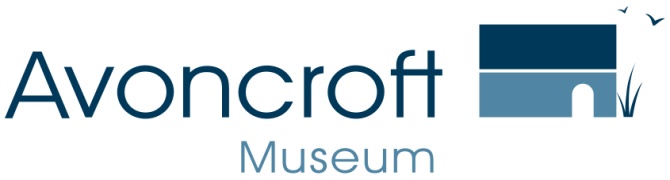 Stoke Heath, Bromsgrove, Worcestershire. B60 4JRTel: 01527 831363/831886www.avoncroft.org.ukPlease save this form BEFORE filling it in,then save AGAIN before sending, thank you.Application for EmploymentPost applied for:Application Ref :Personal DetailsName:Address:Email:Tel No.:Mobile No.:
Please confirm where you saw the vacancy?     Educational DetailsStart with the most recent & list belowEducational DetailsStart with the most recent & list belowEducational DetailsStart with the most recent & list belowEducational DetailsStart with the most recent & list belowSchool/College/UniversityFromToQualifications ObtainedQualifications ObtainedTraining Courses Please give details of any training or courses attended which you consider relevant to your applicationTraining Courses Please give details of any training or courses attended which you consider relevant to your applicationTraining Courses Please give details of any training or courses attended which you consider relevant to your applicationCourse DetailsDate OrganiserCurrent/previous employmentCurrent/previous employmentCurrent/previous employmentName & Address of EmployerMain DutiesMain DutiesStart date:Start date:End date:Reason for leaving:Reason for leaving:Reason for leaving:Previous employmentPrevious employmentPrevious employmentName & Address of EmployerMain DutiesMain DutiesStart date:Start date:End date:Reason for leaving:Reason for leaving:Reason for leaving:ReferencesThe two referees must not be related to you and one must be a current or the most recent employerReferencesThe two referees must not be related to you and one must be a current or the most recent employerName & Address:Name & Address:Tel No.:Email: May we contact this referee before interview?   YES / NOMay we contact this referee before interview?   YES / NOName & Address:Name & Address:Tel No.:Email: May we contact this referee before interview?   YES / NOMay we contact this referee before interview?   YES / NOFurther InformationPlease provide any further details of how you best fit the requirements of the post outlined in our job description and person specification along with examples and evidence of previous relevant experience.Are you legally eligible for UK employment?   YES / NODeclarationDeclarationI confirm that the information and enclosures given in this application are correct and understand that any false statement could result in the appointment being declared invalid.I confirm that the information and enclosures given in this application are correct and understand that any false statement could result in the appointment being declared invalid.Signature:Date:Equal OpportunitiesAvoncroft Museum of Historic Buildings is committed to equal opportunities and aims to ensure that no applicant or member of staff is discriminated against either directly or indirectly.If invited for interview, do you have any particular requirements i.e. wheelchair access or do you need to bring another person with you?Please let us know:Please return your completed application form by email to officemanager@avoncroft.org.uk